EVALUACION CIENCIAS NAUTURALES 4°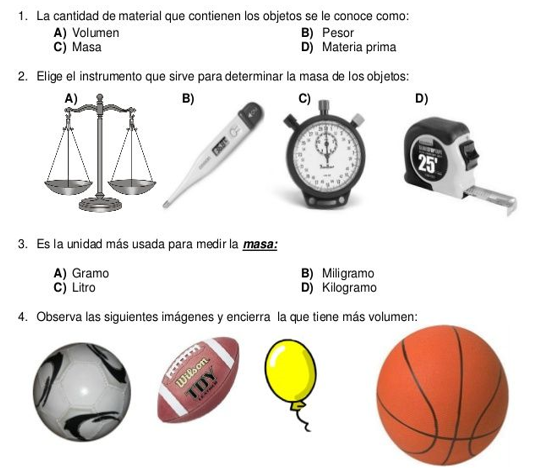 7.-Observa las siguientes imágenes y señala en qué estado se encuentra cada objeto:8.- Une con una línea cada concepto con la descripción que le corresponde: 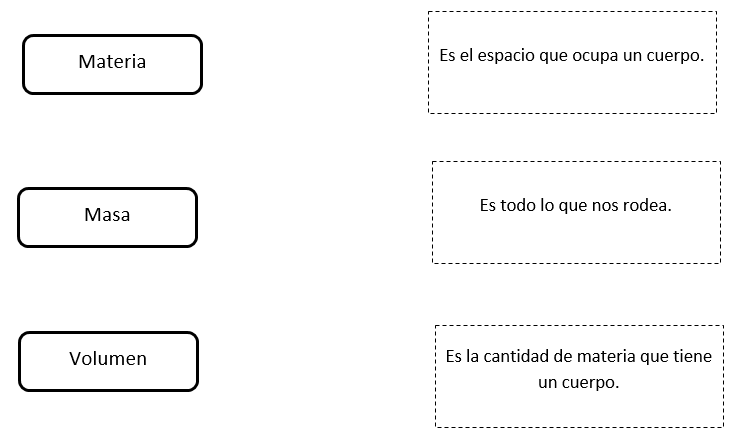 Une con una línea el concepto con la descripción que le corresponde: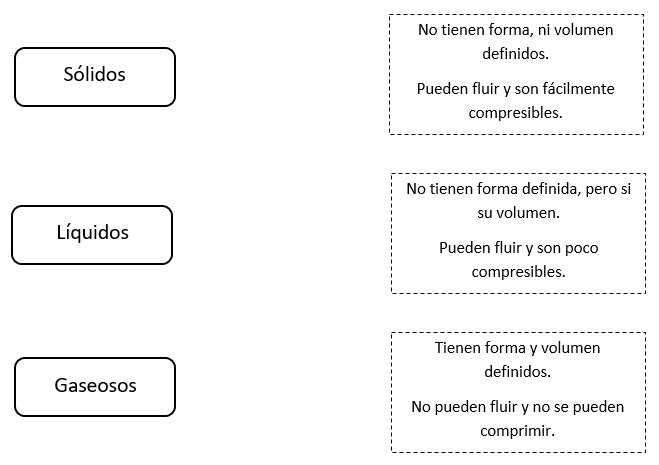 9.- Describe los siguientes objetos de acuerdo a las características de la materia: 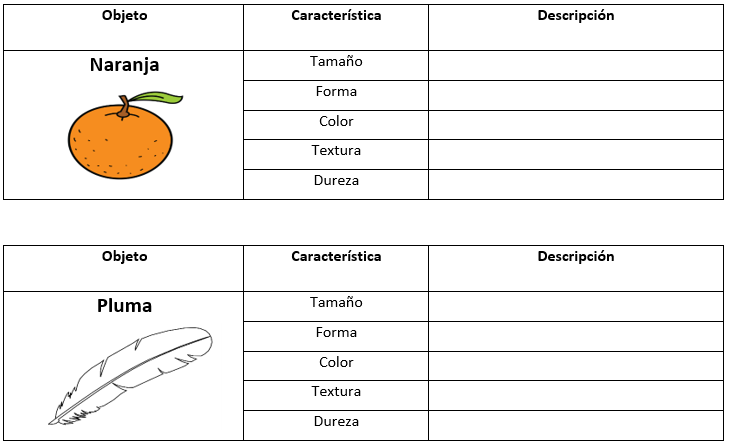 Nombre:Nombre:Fecha:Puntaje:  NotaNotaOA9 Demostrar, por medio de la investigación experimental, que la materia tiene masa y ocupa espacio, usando materiales del entorno.OA10Comparar los tres estados de la materia (sólido, líquido y gaseoso) en relación con criterios como la capacidad de fluir, cambiar de forma y volumen, entre otros.OA9 Demostrar, por medio de la investigación experimental, que la materia tiene masa y ocupa espacio, usando materiales del entorno.OA10Comparar los tres estados de la materia (sólido, líquido y gaseoso) en relación con criterios como la capacidad de fluir, cambiar de forma y volumen, entre otros.OA9 Demostrar, por medio de la investigación experimental, que la materia tiene masa y ocupa espacio, usando materiales del entorno.OA10Comparar los tres estados de la materia (sólido, líquido y gaseoso) en relación con criterios como la capacidad de fluir, cambiar de forma y volumen, entre otros.Instrucciones: Lea atentamente cada una de las preguntas, y marque la respuesta que considere correctaInstrucciones: Lea atentamente cada una de las preguntas, y marque la respuesta que considere correctaInstrucciones: Lea atentamente cada una de las preguntas, y marque la respuesta que considere correcta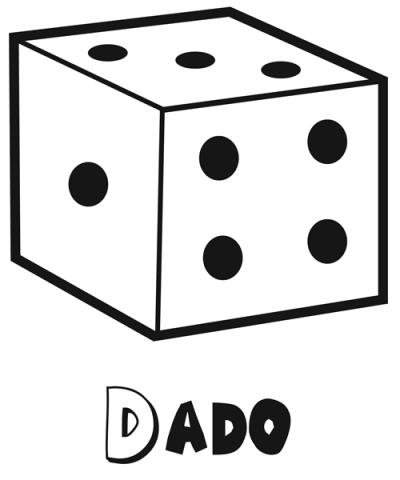 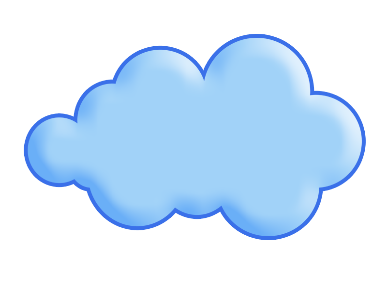 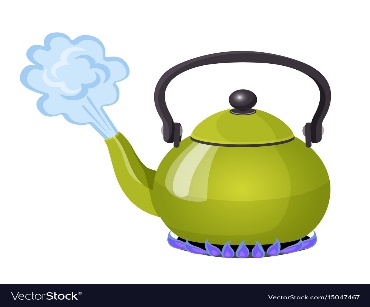 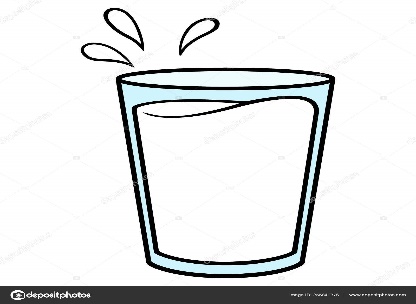 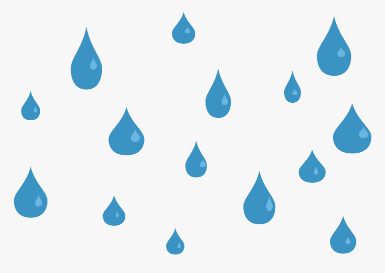 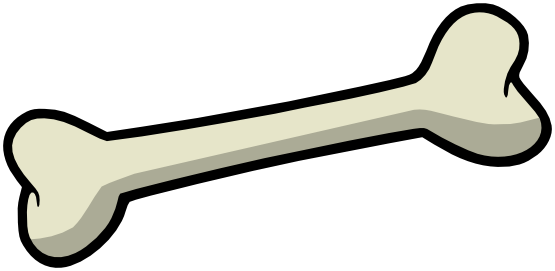 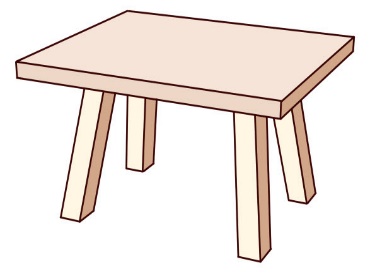 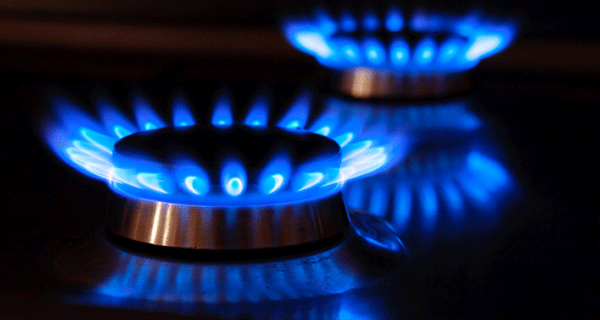 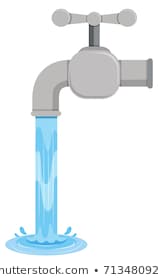 